LAPORAN KEGIATAN[Bantuan Mahasiswa untuk xxxxx)]SAPPK – ITB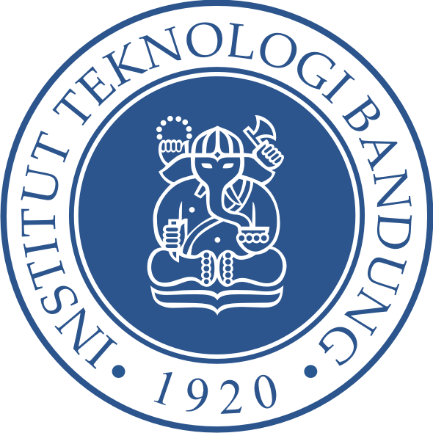 Nama:NIM:1	RINGKASAN KEGIATANBerikan penjelasan ringkas dan jelas tentang kegiatan yang telah dijalani. Partisipasi atau keterlibatan peserta dalam kegiatan atau program  tersebut, Durasi, tempat, penyelenggara kegiatan.DOKUMENTASI KEGIATANMasukkan beberapa foto dengan resolusi cukup baik,  beserta penjelasan ringkasnyaMasukkan sertifikat, piagarm penghargaan, jika ada dan penjelasan ringkasnya.Masukkan beberapa foto hasil karya.LAPORAN PENGGUNAAN DANA BANTUAN MAHASISWAMasukkan tabel penggunaan dana bantuanLampirkan dengan bon, kuitansi, receiptLAMPIRANBon, kuitansi, receipt.